PRAKATAAlhamdulilllah, Terima kasih kepada rakan-rakan guru dan team sumberpendidikan kerana menyediakan RPT 2021 untuk kegunaan guru-guru di Malaysia.
Muaturun Percuma…
 **DILARANG UNTUK MENGAMBIL SEBARANG BENTUK DAN JENIS KEUNTUNGAN DARIPADA PIHAK KAMI DAN WEB INI SAMA ADA SECARA LANGSUNG ATAU TIDAK LANGSUNG.**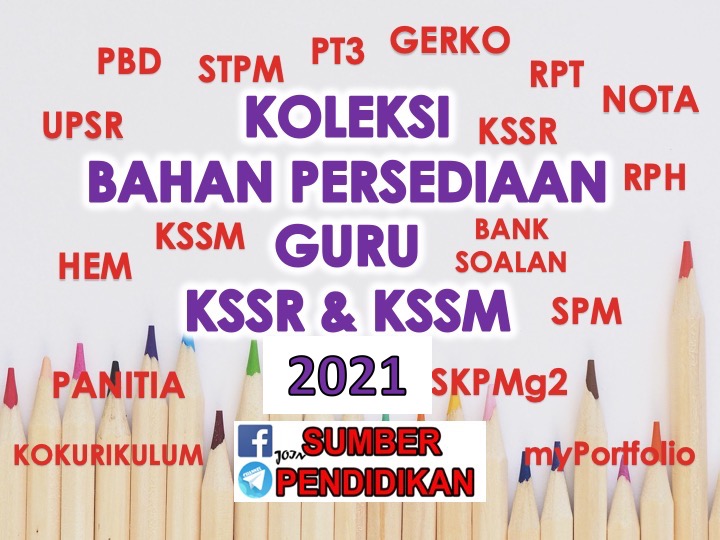 RPT SCIENCE YEAR 3 KSSR SEMAKANWEEKCONTENT STANDARDLEARNING STANDARDNOTEWEEK 11 Januari – 3 Januari 2021WEEK 24 Januari – 10 Januari 2021WEEK 311 Januari – 17 Januari 2021WEEK 418 Januari – 24 Januari 20211.1 Science Process Skills1.1.1Observe	1.1.2 Classify1.1.3 Measure and use numbersWEEK 525 Januari – 31 Januari1.1.4 Make inference 1.1.5 Predict1.1.6 Communicate WEEK 61 Februari – 7 Februari 20211.2 Manipulative Skills 1.2.1 Use and handle apparatus and science substancescorrectly.1.2.2 Handle specimens correctly and carefully.1.2.3 Sketch specimens, apparatus and sciencesubstances correctly.1.2.4 Clean science apparatus correctly.1.2.5 Store science apparatus and substances correctlyand safely.WEEK 78 Februari – 14 Februari 20212.1 Science room rules 2.1.1Adhere to science room rulesWEEK 815 Februari – 21 Februari 20213.1 Teeth	3.1.1 Describe the types of teeth and their functions.3.1.2 Label the structure of the tooth.WEEK 922 Februari – 28 Februari 20213.1.3 Compare and contrast sets of milk teeth and permanentteeth.3.1.4 Relate dental care with the structure of the tooth.3.1.5 Explain the result of observations about teeth through written or verbalforms, sketches or ICT in a creative way.WEEK 101 Mac – 7 Mac 20213.2 Classes of food 3.2.1 Give examples of food for each class of food.3.2.2 Make generalisation about the importance of foodaccording to its class for the human body.WEEK 118 Mac – 14 Mac 20213.2.3 Explain with examples of a balanced diet based on thefood pyramid.3.2.4 Give reasons on the effects of imbalanced food intake.3.2.5 Explain the result of observations about classes of food through written or verbal forms, sketches or ICT in a creative way.WEEK 1215 Mac – 21 Mac 20213.3 Digestion 3.3.1 Describe the digestion process.3.3.2 Arrange in sequence the flow of food during digestion.WEEK 1322 Mac – 28 Mac 20213.3.3 Conclude the digested food that is not required by thebody.3.3.4 Explain the result of observations about digestionthrough written or verbal forms, sketches or ICT in a creative way.WEEK 1429 Mac – 4 April 2021CUTI PERTENGAHAN PENGGAL 1WEEK 155 April – 11 April 20214.1 Eating Habits4.1.1 Classify animals according to their eating habitsWEEK 1612 April – 18 April 20214.1.2 Explain with examples the eating habits of herbivore,carnivore and omnivore.WEEK 1719 April – 25 April 20214.1.3 Make inference about the animal groupings based ontheir eating habits.WEEK 1826 April – 2 Mei 20214.1.4 Compare and constrast the dentition of herbivore,carnivore and omnivore.WEEK 193 Mei – 9 Mei 20214.1.5 Explain the result of observations about animals’eating habits through written or verbal forms, sketches or ICT in a creative way.WEEK 2010 Mei – 16 Mei 20215.1 Plant Reproduction5.1.1 Give examples of plants for each way of reproduction.WEEK 2117 Mei – 23 Mei 20215.1.2 Give reasons on the importance of plantreproduction to living things.WEEK 2224 Mei – 30 Mei 2021WEEK 2331 Mei – 6 Jun 2021CUTI PERTENGAHAN TAHUNWEEK 247 Jun – 13 Jun 2021CUTI PERTENGAHAN TAHUNWEEK 2514 Jun – 20 Jun 20215.1.3 Make generalisation that a plant can reproduce through various ways by carrying outprojects.5.1.4 Explain the result of observations about plantreproduction through written or verbal forms, sketches or ICT in a creative way.WEEK 2621 Jun – 27 Jun 20216.1 Measurement of area andvolume.6.1.1 State the units that are used to measure area and volume.WEEK 2728 Jun –  4 Julai 2021	6.1.2 Measure the area of regular surfaces using 1cm x 1cmsquare.WEEK 285 Julai – 11 Julai 20216.1.3 Solve problems to estimate the area of irregular surfaces.WEEK 2912 Julai – 18 Julai 20216.1.4 Measure the volume of hollow boxes using 1cm x1cm x 1cm cubes.WEEK 3019 Julai – 25 Julai 2021CUTI PERTENGAHAN PENGGAL 2WEEK 3126 Julai – 1 Ogos 20216.1.5 Measure the volume of liquid using correct tools andtechniques.6.1.6 Solve problems to determine the volume of irregularshaped solids using water displacement method.6.1.7 Explain the result of observations about themeasurement of area and volume through written or verbal forms, sketches or ICT in a creative way.WEEK 322 Ogos – 8 Ogos 20217.1 Objects or materialswhich are more or less dense than water.7.1.1 Make inferences about objects or materials thatfloat or sink by carrying out activities.WEEK 339 Ogos – 15 Ogos 20217.1.2 Relate objects or materials that float and objects ormaterials that sink with density.WEEK 3416 Ogos – 22 Ogos 20217.1.3 Solve problems to identify methods to make watermore dense.7.1.4 Explain the result of observations about objector materials which are more or less dense through written or verbal forms, sketches or ICT in a creative way.WEEK 3523 Ogos – 29 Ogos 20218.1 Acid and alkali 8.1.1 Test acidic, alkaline and neutral substances throughchanges in colour of litmus paper by carrying out investigation.WEEK 3630 Ogos – 5 September 20218.1.2 Make generalisation on acidic, alkaline and neutralsubstances through taste and touch by testing a few substances.WEEK 376 September – 12 September 20218.1.3 Explore other materials to test acidic, alkaline andneutral substances. 8.1.4 Explain the result of observations about acid andalkali through written or verbal forms, sketches or ICT in a creative way.WEEK 3813 September – 19 September 2021CUTI PERTENGAHAN PENGGAL 2WEEK 3920 September – 26 September 20219.1 Solar System 9.1.1 List member of the Solar System using variousmedia.WEEK 4027 September – 3 Oktober 20219.1.2 Make generalisation of the planets’ temperature basedon their sequence in the Solar System.9.1.3 Describe the planets that revolve around the Sun ontheir orbits.WEEK 414 Oktober – 10 Oktober 20219.1.4 Relate the positions of the planets from the Sun withthe time taken for the planets to revolve around the Sun.9.1.5 Explain the result of observations about SolarSystem through written or verbal forms, sketches or ICT in a creative way.WEEK 4211 Oktober – 17 Oktober 202110.1 Pulley10.1.1 State the meaning and the uses of pulleys.WEEK 4318 Oktober– 24 Oktober 202110.1.2 Describe how a fixed pulley works using amodel.WEEK 4425 Oktober– 31 Oktober 202110.1.3 Give examples of the application of pulleys inlife.WEEK 451 November – 7 November 202110.1.4 Create a functional model of a pulley.10.1.5 Explain the result of observations about pulleythrough written or verbal forms, sketches or ICT in a creative way.WEEK 468 November – 14 November 2021WEEK 4715 November – 21 November 2021WEEK 4822 November – 28 November 2021WEEK 4929 November – 5 Disember 2021WEEK 506 Disember – 12 Disember 2021